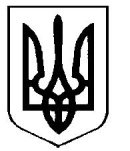 УкраїнаВерховинська селищна рада Верховинського районуІвано-Франківської областісьомого демократичного скликаннядвадцять п’ята  сесія РІШЕННЯ       від 12.02. 2019 року          			                                           с-ще Верховина       №197-25/2019Звіт селищного голови 	Відповідно п 6 ст 42 Закону України «Про місцеве самоврядування в Україні» та заслухавши Звіт селищного голови Василя Мицканюка , сесія селищної ради ВИРІШИЛА :	1. Звіт селищного голови Василя Мицканюка взяти до відома    (додаток №1 до даного рішення).	2. Даний звіт селищного голови висвітлити в засобах масової інформації.  Селищний голова                                                     Василь МицканюкСекретар ради                                                            Петро АнтіповШановні депутати, члени виконкому, запрошені, присутні !           Сьогодні разом з вами хотів би проаналізувати, що вдалося зробити у звітному періоді позитивного і над вирішенням яких проблем необхідно працювати надалі, які корективи до наших планів необхідно внести.	У  своїй  діяльності  Верховинська  селищна рада  керувалася  Законом України «Про місцеве  самоврядування  в Україні», «Про звернення  громадян», Конституцією України  та іншими  законодавчими актами.	Отже, дозвольте мені,  відзвітувати про свою діяльність, про роботу селищної ради та її виконавчого апарату. Коротко характеризуючи роботу, треба зазначити, що рада працювала стабільно і послідовно, забезпечуючи розвиток селища за пріоритетними напрямками, розв’язуючи поточні питання життя громади. Разом із вами ми прагнули організувати її так, щоб рада якомога повніше та ефективніше виконувала свої обов’язки, передбачені чинним законодавством, і головне — компетентно приймала відповідні рішення. Тому зупинюсь лише на головних напрямках діяльності селищної ради, що вдалося і що не вдалося зробити  протягом звітного періоду.	Одним  з головних завдань на посаді селищного голови  вважаю вироблення довіри верховинців до селищної влади, забезпечення  прозорості,  відкритості  в прийнятті  рішень, організація  конструктивного  діалогу з громадськістю.Організаційно-планова робота 	В сесійній діяльності перевага надавалась розгляду та обговоренню найбільш актуальних  проблем життя селища та її жителів. У відповідності до плану роботи селищної ради у 2018 році було проведено 6 сесій ради на яких розглянуто 52 питання та прийнято по них відповідні рішення. Серед них питання формування програми  соціально-економічного розвитку територіальної громади, формування місцевого бюджету та його уточнення по підсумкам виконання, це й заходи по благоустрою селища, питання щодо виділення  земельних ділянок, надання в оренду, заслуховувались різного роду інформації та ін. Також зазначу, що протягом 2018 року рішення селищної ради приймаються відкритим поіменним голосуванням, результати якого оприлюднюються на офіційному сайті селищної ради у день голосування.	Селищним головою, заступником та секретарем ради проводились особисті прийоми громадян, на яких в усній формі звернулося більше 1000 осіб.Найбільша кількість звернень громадян, що поступило до селищної ради протягом звітного року це земельні питання - 512,   їх розглянуто на засіданні депутатської комісії з питань розвитку агропромислового комплексу, земельних відносин, екології та раціонального природокористування селищної ради. 125 заяв розглянуто комісією з питань бюджету, соціально-економічного розвитку та соціального захисту населення селищної ради.	Виконання власних та делегованих державою повноважень здійснює виконавчий комітет  Верховинської селищної ради в кількості 11 членів виконкому та апарат селищної ради в кількості 14 осіб.   Засідання виконавчого комітету селищної ради плануються щопіврічно і проводяться щомісячно. Крім  питань передбачених планом роботи виконкому, розглядаються питання поточного моменту, подання підприємств та організацій, заяви громадян та інші. В 2018 році проведено 12 засідань виконкому селищної ради, на якому розглянуто 29 питань порядку денного та прийнято відповідні рішення. На розгляд виконкому селищної ради поступило 185 заяв та відношень з різних питань.У виконкомі селищної ради ведеться облік письмових та усних звернень громадян.На розгляд селищної ради за 2018 рік надійшло 1590  звернень, що  на 140 звернень більше минулого року, в тому числі :-  622 - від різних установ та організацій;-  715 - заяви від громадян селища;- 191 - зареєстровано на особистому прийомі у селищного голови та секретаря селищної ради.               У 2018 році надійшло 62 заяви-скарг, що в порівнянні з минулим періодом  більше, які розглянуто на протязі відповідного періоду та надано відповідь згідно з чинним законодавством.             За  2018 рік селищною радою видано громадянам 3700 довідок різного характеру (про право користування  земельними ділянками  для пред’явлення  в служби селища, на отримання допомоги по народженню  дитини, малозабезпеченим, багатодітним сім»ям, одиноким матерям та громадянам  для постановки  на облік в районному центрі зайнятості), з них  545 виписок із рішень сесій та виконкомів селищної ради, видано 95 посвідчень про статус жителя гірського населеного пункту. Протягом  звітного періоду мною видано 158 розпоряджень. 	На виконання Закону України «Про внесення змін до деяких законодавчих актів України щодо розширення повноважень органів місцевого самоврядування та оптимізації надання адміністративних послуг» у 2018 році послугу з реєстрації/зняття з реєстрації місця проживання отримали 516 громадян.	Протягом 2018 року до Верховинської селищної ради звернулось 230 жителів селища на отримання дотації за молодняк великої рогатої худоби. Станом на 01.12.2018 року зареєстровано 692 поголів»я молодняка ВРХ. Загальна сума спеціальної бюджетної дотації фізичним особам склала 327,9 тис. грн.	Верховинська селищна рада входить до Івано-Франківського регіонального відділення Асоціації міст України та є її активним учасником, беручи участь в засіданнях та інших заходах. Правова та інформаційна допомога, що надається кваліфікованими спеціалістами асоціації, позитивно впливає на розроблення та прийняття відповідних рішень ради.Діяльність виконкому селищної ради, депутатського корпусу широко висвітлюється через засоби масової інформації, зокрема газети «Верховинські вісті», сайт Верховинської селищної ради.Робота адміністративної комісії при виконкомі селищної ради та юридичної службиПри Верховинській селищній раді створена  адміністративна комісія, яка розглядає  протоколи про адміністративні правопорушення. Протягом 2018 року на засіданні комісії розглянуто 11 протоколів про адміністративне правопорушення з них 7 протоколів за ст.152 КУпАП за порушення Правил благоустрою на території Верховинської селищної ради, 3 протоколи по ст.182 КУпАП за порушення тиші в населених пунктах та громадських місцях, і один протокол  за ст.212-1 про несвоєчасну реєстрацію народження дитини в органах РАЦС. Всього накладено адміністративних стягнень на загальну суму 3162 грн.  	За 2018 рік взято участь в розгляді 12 судових справ, де стороною була Верховинська селищна рада. В основному це були цивільні справи про визнання права власності на певне майно яким користувались сторони по справі та спори між землекористувачами.	Спільно із земельною комісією розглянуто близько 25 скарг громадян із земельних питань, про що заявникам надано письмові відповіді.	Надано значну кількість консультацій та роз’яснень по земельному законодавству, врегулюванню цивільно-правовових відносин  та з комунальних питань.Бюджетно-фінансова діяльність		Однією з головних складових діяльності селищної ради є формування бюджету, його доходної і видаткової частини.Бюджет Верховинської селищної ради за 2018 рік по доходах загального фонду  без урахування трансфертів виконано на 98,8 відсотка           (при уточненому плані – 7044,0 тис. грн., фактично надійшло до  бюджету селища  -   6961,0 тис. грн, уточнені показники дохідної частини загального фонду селищного бюджету за  2018 рік  не довиконано в сумі 83 тис. грн).До загального фонду входять власні надходження та офіційні трансферти, питома вага яких в загальному обсязі доходів бюджету становить відповідно:  82 та 18 відсотки.  Найбільшу питому вагу серед доходів складають:акцизний податок – 2538,3 тис. грн (що на 247,9 тис.грн менше як в 2017 році) , плата за землю – 1361,7 тис. грн (на 218,3 тис.грн більше як в 2017 році), єдиний податок -1514,3 тис. грн	 (на 38,6 тис.грн більше як в 2017 році). Збір за спеціальне використання лісових ресурсів виконано в сумі 52,5 тис.грн,  (на 31,6 тис.грн. менше від надходжень 2017 року). Від податку на майно надійшло 247,9 тис. грн  (на 165,7 тис.грн. більше як в 2017 році).Суттєвим поповненням бюджету за минулий рік стали надходження від плати за надання адміністративних послуг, в тому числі надходження від адміністративного збору за державну реєстрацію речових прав – 123,5 тис.грн та за інші адміністративні послуги – 1006,8 тис. грн  (на 416,0 тис.грн більше проти надходжень 2017 року).Від стягнення державного мита до бюджету надійшло 24,9 тис. грн. Поступлення від адміністративних штрафів та санкцій складають 30,9 тис.грн. Надходження від туристичного збору склали 26,5 тис. грн.Укладено 25 договорів із підприємцями, які розмістили рекламні щити в селищі Верховина. В бюджет селищної ради за 12 місяців поступило 33,4 тис. грн, що на 15 тис.грн. більше надходжень попереднього року.Планові показники по спеціальному фонду без врахування трансфертів забезпечено на 136,9 відсотка (при уточненому плані  – 161,6 тис.грн, фактично надійшло – 221,2 тис. грн). Надходження офіційних трансфертів складають1199,6 тис.грн при запланованих 1800,0 тис.грн.Основну суму надходжень спеціального фонду складають кошти від продажу землі – 96,5 тис.грн, благодійні внески - 55,9 тис.грн, плата за послуги - 30,7 тис.грн, екологічний податок 12,0 тис.грн. доходи цільових фондів (від пайової участі) - 25,7 тис.грн. Касові видатки загального фонду селищного бюджету за 12 місяців 2018 року   складають 6621,7 тис.грн.         Видаткова частина спеціального фонду селищного бюджету за 2018 рік виконана в сумі  3971,4 тис. грн. за рахунок капітальних видатків та видатків, що здійснювалися  за рахунок надходжень офіційних трансфертів, грошових стягнень за шкоду, заподіяну порушенням законодавства про охорону навколишнього природного середовища внаслідок господарської та іншої діяльності, платних послуг.	З метою забезпечення ефективної підтримки діяльності органів поліції, спрямованої на охорону громадського порядку і профілактику злочинності, надання матеріально-технічної підтримки та на виконання «Комплексної програми забезпечення правопорядку, боротьби із злочинністю та корупцією, захисту прав і свобод громадян на 2018 рік» із селищного бюджету виділено 30,0 тис. грн (благоустрій території, поточний ремонт холу, коридорів, службових кабінетів).Державна реєстрація речових прав на нерухоме майнота їх обтяжень	За звітний період державним реєстратором Верховинської селищної ради забезпечено розгляд 868 заяв у сфері державної реєстрації речових прав на нерухоме майно. По кожній із зазначених заяв було прийнято позитивне рішення державного реєстратора, забезпечено надання відповідної адміністративної послуги, а також формування та передачу на відповідальне зберігання оформлених згідно чинного законодавства реєстраційних справ.За вказаний період до бюджету селищної ради надійшло 123,5 тис. грн. адміністративного збору, як оплата послуг за проведення відповідних реєстраційних дій.Слід зазначити, що відповідно до вимог Закону України «Про державну реєстрацію речових прав на нерухоме майно та їх обтяжень», без сплати адміністративного збору розглянуто відповідні заяви  та проведено державну реєстрацію права власності та інших речових прав на нерухоме майно 38 особам з числа воїнів АТО,  29 особам з інвалідністю І і ІІ груп та громадяни, постраждалі внаслідок Чорнобильської катастрофи, а також 40 юридичним особам, звільненим від сплати адміністративного збору у встановленому законодавством порядку (органи державної влади, органи місцевого самоврядування).	 В адміністративному корпусі селищної ради за власні кошти проведено ремонт кабінету та створені належні умови праці для державного реєстратора.	 Земельні питання	Територія Верховинської селищної ради становить 6310,1 га, із них - 4618,3 га землі сільськогосподарського призначення. 	За звітний період до Верховинської селищної ради надійшло письмових заяв від фізичних осіб та клопотань від юридичних осіб в кількості 545 різного характеру, які було розглянуто на засіданні постійної комісії селищної ради з питань розвитку агропромислового комплексу,  земельних відносин, екології та раціонального природокористування, при потребі із виїздом на місцевість та з подальшим розглядом на сесіях ради.  	Розглянуто 145 заяв щодо затвердження технічної документацій, проектів землеустрою, детальних планів та проектів по зміні цільового права, 215 заяв щодо надання дозволів на виготовлення проекту землеустрою, детального планування та передачі земельних ділянок в оренду, 6 звернень поступило від учасників АТО щодо надання земельної ділянки, які відмовились від запропонованих селищною радою ділянок.	Протягом 2018 року було прийнято 5 рішень сесії селищної ради щодо включення в перелік продажу земельних ділянок несільськогосподарського призначення загальною площею 673 м.кв, а також укладено 3 договори  купівлі - продажу земельних ділянок несільськогосподарського призначення площею 0,0674 га  загальною сумою 96488,00 грн.  У травні 2018 р. успішно проведено аукціон по продажу права оренди на 2 земельні ділянки площами по 0,02 га. Загальна сума, яка надійшла до бюджету, склала 3762,32 грн. До проекту Генерального плану селища Верховина та с.Віпче запропонованоблизько 50 поправок, які були внесені жителями селища.Сесією селищної ради прийнято рішення, щодо проведення інвентаризації громадської толоки на пр.Кушнірівка та пр.Багни з подальшою передачею громаді для випасання худоби в оренду.  За кошти селищного бюджету виготовлено технічну документацію на спортивну площадку по вул. Жаб»євський потік, дороги Верховина-обїзна (нова) та очисну споруду по вул. Грушевського-Жаб»євська. На сьогоднішній день зарезервовано декілька земельних ділянок для учасників АТО на території селища, а саме на присілках Грибково, В.Присліп, Синиці, Підмагора.Благоустрій селища 	Благоустрій – візитна карточка нашого селища.  Тому нам не байдуже яким воно є, і яким ми спільно з вами зможемо його зробити.  Тому я, як селищний голова, постійно тримаю на контролі дане питання і ми з нашого бюджету виділяємо чималу суму коштів на утримання в належному санітарному та естетичному стані нашого селища, покращення елементів благоустрою, облаштування тротуарних доріжок, реконструкції місць відпочинку та інше.Програма благоустрою селища Верховина на 2016-2020 роки передбачає комплекс заходів без яких неможливо уявити і бачити наше селище чистим і охайним. Хочеться відмітити, що дана Програма є невід»ємною частиною Програми соціально-економічного та культурного розвитку селища. Фінансування Програми здійснюється за рахунок коштів селищного бюджету та інших джерел. Згідно укладених договорів роботи виконували Верховинський комбінат комунальних підприємств, Верховинське водопровідно-каналізаційне підприємство, філія «Верховинська ДЕД» та інші організації. Верховинський ККП - єдине підприємство, яке забезпечує надання послуг щодо збору, вивезення та захоронення ТПВ.  При Верховинському ККП  працює відділ благоустрою в кількості 8 осіб, який повністю фінансується з селищного бюджету. На виплату заробітної плати та нарахування із селищного бюджету виділено 577,5 тис. грн .Оплата за електроенергію, спожиту для електромереж вуличного освітлення становить 270,6 тис. грн. Доводжу до Вашого відома, що з 01.01.2019 року відмінені тарифи, диференційовані за періодами часу, тому оплата за вуличне освітлення буде нараховуватись за роздрібними цінами, що суттєво вплине на підняття оплати, тому прийдеться здійснювати інші заходи по економії електроенергії.Впродовж року організовувався збір та вивіз побутового сміття від населення та суб»єктів господарювання усіх форм власності, які розташовані на території селища.	Чимало зусиль селищної влади спільно з громадськими активістами за два роки витрачено на покращення благоустрою селища щодо запровадження роздільного збирання твердих побутових відходів та його сортування. Неодноразово проводились круглі столи, семінари, навчання, квести та інші заходи інформаційно-просвітницького напрямку. Вдалося втілити в життя проект «Верховина сортує сміття» та відкрити школу сортування сміття. І саме цими кроками ми стали прикладом для наслідування іншим селам не тільки нашого району, адже ми перші в області, хто так активно розпочав дану роботу, про що свідчить неодноразове висвітлення по телебаченню, на фейсбуці та в засобах масової інформації. В 2018 році Верховинська селищна рада стала переможцем дев»ятого обласного конкурсу проектів та програм розвитку місцевого самоврядування  і виграла 300 тис грн, які будуть спрямовані на нове будівництво споруд для складування побутових відходів на території Верховинської селищної ради. 	Вдалось зробити чимало, а саме придбано 78 металеві контейнери, визначено місця під сортувальні майданчики (24), розроблені графіки та маршрути вивозу ТПВ від населення та від суб»єктів господарювання. Хочу повідомити, що в цьому році вже закуплено та буде встановлено ще 61 металевий контейнер для збору ТПВ (493,5 тис. грн.). 	З 01 травня для жителів селища Верховина встановлено обов»язковий платіж за надання послуг по вивезенню твердих побутових відходів, який становив 5 грн з особи, а з 01 серпня становить 17 грн при нормі 0,46 куб. м на рік на одну особу, у зв’язку із тим, що закрито полігон у селі Бережниця, пройшло підняття тарифу, який становить 450 грн за 1 м куб ТПВ як для жителів так і для всіх суб»єктів господарювання і всі відходи вивозяться на полігон ТПВ за 140 км .	Впродовж цього періоду створювалась база платників за надання послуг по вивезенню ТПВ. На сьогоднішній день до реєстру внесено 2053 особи, які оплатили за вивіз ТПВ 138,0 тис. грн. Нами відшкодовано різницю в тарифах за вивіз ТПВ для населення в сумі 66,0 тис. грн. за липень місяць.	На проведення робіт щодо покращення благоустрою селища, які проводились Верховинським ККП, а саме: вивіз сміття, викачка нечистот, прибирання цвинтаря, придбання матеріалів та інвентарю, квіткової продукції, спиляння сухих дерев, проведення ремонту пам»ятників, лавочок, придбання сітки для ремонту підвісного переходу, у 2018 році використано 465,7 тис.грн. 	Для виготовлення піддонів та огорожі під металеві контейнери витрачено 159,4 тис. грн. 	За кошти селищного бюджету (9,5 тис. грн.) виготовлені таблички з номерами будинків.	До державних та релігійних свят, Дня селища проводились роботи щодо естетичного покращення стану вулиць (побілка дерев та бордюр, косіння газонів, фарбування лавочок та ін.), прибирання придорожніх та прибережних смуг.	Для робіт по благоустрою на території селищної ради залучаються особи з районного центру зайнятості та направлені на громадські роботи з Верховинського сектору філії ДУ «Центр пробації» в Івано-Франківській області. Протягом 2018 року було залучено  4 особи на оплачувані громадські роботи (32,6 тис. грн) і 3 особи на безоплатні громадські роботи.Шановні присутні, в 2018 році продовжувались роботи по розширенню мережі зовнішнього освітлення та ремонту діючого освітлення вулиць селища. Всього на дані цілі використано 532,2 тис. грн.  Зокрема: проведено освітлення та здійснено ремонт діючих ліній:вул. Франка                                                         6,6 тис. грн., вул. Жаб»євська                                                 16,7 тис. грн., вул. Грушевського                                              69,5 тис. грн., вул. Пониполяка                                                 11,0 тис. грн.,вул. Незалежності                                               12,3 тис. грн.,вул.Черемшини                                                   12,5 тис. грн.,вул. Артема Скульського                                   116,9 тис. грн.,вул.Жабєвська ( біля бойні)                               22,8 тис. грн.,вул. С.Бандери                                                    28,0 тис. грн.,вул.Незалежності (від «Любави»)                     24,8 тис. грн.,вул. Грушевського перехід на Жабєвську        74,9 тис. грн.,вул. Жабєвська (біля СТК ТСОУ)                     11,8 тис. грн., присілок Підобіч                                                 77, 1 тис. грн.	Проведено заміну ламп вуличного освітлення та дроселів на суму 47,3 тис. грн.Водопостачання та водовідведення Для безперебійного та цілодобового постачання питної води Верховинським водопровідно-каналізаційним підприємством надаються послуги щодо забезпечення централізованим водопостачанням жителів селища, бюджетних установ та приватних підприємців. Такі послуги в 2018 році були надані 477 абоненту, 18 – бюджетним установам, 45 - іншим споживачам.	В 2018 році освоєно кошти із спецфонду в сумі 706,1 тис. грн. на нове будівництво водопровідної мережі для жителів правобережної частини річки Чорний Черемош, тому є надія, що вода цього року поступить до будинків наших горян.  А також проведено будівництво водопровідної мережі по вул. Невестюка, Жаб»євська  (357,3 тис. грн.) 	Проведено ремонт водопровідної мережі по вул.Хоткевича пр.Слупійка (75 тис. грн.)	При прокладанні тротуарів в селищі Верховина по вул Франка встановлено водовідні труби (16,8 тис. грн.) В минулому році селищною радою відшкодовано різницю в тарифах для населення за водопостачання в сумі 292,0 тис. грн.	 Для Верховинського ВКП за кошти селищного бюджету було додатково придбано та встановлено камери відео спостереження на водозаборах №1 в с. Віпче та №2 в селищі Верховина на суму 9,9 тис. грн., а також поповнено статутний фонд даного підприємства на 17,0 тис. грн, які спрямовано на придбання запасних частин.Водовідведення в селищі залишається одним із актуальних питань, оскільки відсутні очисні споруди. У 2018 році не проводились роботи по будівництву локальної очисної споруди в районі СП «Крона». Для виготовлення проектно-кошторисної документації та проведення експертизи  по проектах «Будівництво необхідних споруд в селищі Верховина, Верховинського району, Івано-Франківської області (вул.Стуса) і «Нове будівництво «централізованої водопровідної мережі» по вул Жаб»євській в смт Верховина, Верховинського району, Івано-Франківської області» із селищного бюджету виділено 63,5 тис. грн.Дорожнє господарствоАртерію автомобільних доріг на території селищної ради складають дороги державного, місцевого та комунального значення. Всі вони обслуговуються філією «Верховинська ДЕД».  	Хотів би сказати, що в минулому році частково здійснено  асфальтування дороги по вул. Степана Бандери. На даний ремонт, включаючи проектно-кошторисну документацію та здійснення технічного нагляду, використано 1474 тис. грн. В 2018 році проводився поточний ремонт доріг комунального значення селища. Кошти селищного бюджету в сумі 715,1 тис. грн. спрямовано на  поточний  ремонт цих доріг, а саме:На зимове утримання доріг      –  22,3 тис. грн.,Вул. Гуцульського повстання  – 7,6 тис. грн.,Вул. Січових стрільців              – 14,6 тис. грн.,Вул. Чорновола                          – 37,1 тис. грн.,Вул. Поповича                            – 34,4 тис. грн.,Вул. Шевченка                            – 100,0 тис. грн.,Вул.Грушевського                      –  22,9 тис. грн.,Вул. Жабєвський потік               –  25,4 тис. грн.,Присілок Бречник                       – 75,0 тис. грн.,Присілок Ровенька                      – 126.9 тис. грн..Присілок Слупійка-Синиці        –  75.0 тис. грн.,Присілок Плай                             – 51.8 тис. грн.,Присілок Віпче                            – 67.3тис. грн.,Присілок Пушкар                         – 3.8 тис. грн.,Присілок Синиці                          – 21,0 тис. грн.,Присілок Підобіч                         – 17,4 тис. грн.,Верховина - об’їзна                      –  8,2 тис.грн,,Вул. Федьковича, пр. Кривець    – 4,3 тис.грн.Хочеться відмітити, що цього року вдалося зробити тротуарні доріжки  на вул. Незалежності (249,0 тис. грн.) протяжністю 158 м.п., вул. І.Франка (97,9 тис. грн.) – 54 м.п, вул. Жабєвський потік (282,0 тис. грн.) – 328 м.п. За кошти обласного бюджету прокладені тротуари по вул. І.Франка (від редакції до кафе «Перлина»), біля відділу Держгеокадастру, потоку Бречник, та по вул. Жаб»євській біля Верховинського ККП.Проведено роботи по берегоукріпленню по вул Жаб»євський потік та по вул.Франка    - 129,8 тис. грн.Проведено роботи по вичистці рівчаків в с.Віпче, на вул. Б.Хмельницького та на пр.Слупійка - 35,9 тис. грн. Розвиток закладів освіти та соціальний захист населення	На території Верховинської селищної ради функціонують два дошкільні навчальні заклади, в яких виховується 260 дітей.	Не зважаючи на те, що дошкільні заклади на сьогоднішній день фінансуються з районного бюджету, ми постійну увагу приділяємо поліпшенню матеріальної бази цих установ. 	В минулому році для Верховинського ДНЗ «Сонечко» придбано електром»ясорубку (5,5 тис. грн) та духову шафу (13,5 тис. грн). 	 Із селищного бюджету виділено кошти в сумі 34,0 тис.грн. на заміну та встановлення метало пластикових вікон для Синицької ЗОШ І ст.  		Для Верховинської ЗОШ І-ІІІ ст. придбано монітор-телевізор (15 тис. грн).	Виділено кошти в сумі 30 тис.грн., які передано до районного бюджету для харчування дітей напівсиріт Верховинської ЗОШ І-ІІІст.	За кошти селищного бюджету для Верховинської центральної лікарні придбано мультимедійний проектор та проекційний екран вартістю 23,0 тис. грн.	Значна увага приділяється підтримці та захисту малозабезпечених, інвалідів та хворих людей, які потрапили у складні життєві ситуації. За 2018 рік із селищного бюджету 59 жителям селища цієї категорії виділено одноразові грошові допомоги на суму 62 тис. грн. Селищна рада не залишається осторонь вшанування людей похилого віку, яким виповнюється 90 років. В 2018 році Подякою селищної ради та цінним подарунком нагороджено Кікінчук Олену Семенівну, Кімейчук Марію Іванівну та Шинкарук Василину Андріївну.Культурно-масова та спортивна робота	Збереження і розвиток культури в селищі, примноження та популяризація національних звичаїв і обрядів, організація довкілля, розвиток туризму, фінансова підтримка різноманітних заходів – це один із напрямків роботи селищної ради.Щороку нами приймається відповідна Програма, де  розробляються заходи. Всього на реалізацію культурно-мистецьких заходів по даній Програмі використано 80,4 тис. грн. Вже стало доброю традицією проводити День селища Верховина. В цей день ми вшановуємо жителів селища, які славлять наш край творчістю і працею, вручаємо їм грамоти та пам’ятні подарунки. В рамках відзначення цього свята проводиться свято автентичної гуцульської убирі. Всі переможці були відзначені дипломами та грошовими преміями.Щорічно ми беремо участь у обласному святі «Полонинське літо», де представляємо свою господарку, проходить виставка декоративно-ужиткового мистецтва, куштування гуцульської кухні, презентація музеїв, які розміщені на території селища.  Відкриття новорічної ялинки, яке щорічно відбувається  19 грудня, збирає чимало дітей та жителів Верховинщини, дарує незабутні враження та подаруночки від Святого Миколая. Не залишаються осторонь і клубні установи  с. Віпче та на присілках Плай і Синиці, на які для проведення заходів було закуплено подарунки. Для жителів та гостей краю традиційно в новорічну ніч організовується «Новорічна феєрія», на що виділяються відповідні кошти. Делегація із числа депутатів та членів виконкому селищної ради мала змогу в рамках пізнавальної та культурної програми здійснити поїздку до Словаччини (с. Голчиковце).Всі клубні установи перебувають на балансі селищної ради, тому  ми постійно покращуємо матеріально-технічну базу цих установ. В цьому році зроблено чимало, а саме: проведено капітальний ремонт клубу на присілку Плай (142,8 тис. грн.), поточний ремонт клубу в селі Віпче (99,8 тис. грн.).З нагоди відзначення професійних свят та за вагомий внесок в розбудові територіальної громади в 2018 році відзначено кращих працівників до Дня енергетика (4 ос.), Всеукраїнського дня дошкілля (4 ос.), Дня рятувальника (2 ос.),  Дня працівників житлово-комунального господарства і побутового обслуговування населення (6 ос.), Дня працівників прокуратури (2 ос.), Дня місцевого самоврядування (3 ос.).  З нагоди відзначення 50-річчя виведення військ з Чехословаччини (5осіб), Дня селища Верховина та 594 річниці від першої письмової згадки селища (10), 20-річчя від дня заснування ПП «Аліса» (О.Харук),  а також нагороджувались Подяками та цінними подарунками за вагомі здобутки та особистий внесок в соціально-економічний та культурний розвиток селища окремих жителів та з нагоди ювілейних дат народження  (6 ос.)На виконання Програми підтримки релігійних громад та громадських організацій надано фінансову підтримку для церкви на присілку Синиці в сумі 20,0 тис. грн. на придбання вікон та 5 тис. грн  з обласного бюджету на придбання частини іконостасу для каплиці св.Юрія на пр. Плай.Верховинська селищна рада долучилася до проекту «Стіна творчості» з метою надання привабливішого вигляду Верховині, популяризації бренду селища та автентичної культури нашого краю, який був реалізований спільно з громадською організацією «Будуємо Україну разом», а також волонтерами. На придбання матеріалів були виділили кошти в сумі 12,9 тис. грн.Для підтримки здорового способу життя нашого підростаючого покоління ми не перший рік виділяємо кошти із селищного бюджету на утримання футбольної команди «Черемош». Згідно Програми розвитку фізичної культури і спорту на території Верховинської селищної ради за 2018 рік на підтримку розвитку футболу використано кошти в сумі 50,8 тис. грн.Минулого року вперше проведено дитячий футбольний турнір «Кубок Мера – 2018» та традиційно в день селища проводиться «Кубок Верховинщини» серед команд ветеранів районів Гуцульського регіону на селищному стадіоні.Завдання на 2019 рік            Всім здобуткам минулого року ми маємо  завдячувати, перш за все,  праці  та наполегливості  жителям нашої громади  - працівникам селищної ради, комунальним службам, платникам  податку  до селищного  бюджету, підприємцям, громадським активістам, яким не байдужа доля  нашої громади.Проте, не зважаючи на позитивні результати в цілому, всього запланованого не вдалося зробити, в селищі залишається ще значна кількість проблем, які  за браком коштів не були вирішені в поточному році тому  їх надіємось реалізувати у 2019 році.А саме:Продовження робіт по освітленню вулиць, ремонту комунальних доріг, будівництво тротуарів, ремонту клубів, зупинок та пам’ятних знаків і багато інших робіт та заходів про які ми поговоримо при прийнятті Програми соціально-економічного розвитку на 2019 рік.   І на завершення. Дякую всім депутатам, членам виконкому, керівникам установ та організацій, жителям нашого селища, хто підтримував і допомагав селищній раді у  виконанні  заходів  по соціально-економічному та культурному розвитку селища.	Вдячний за довіру, розуміння, співпрацю та сподіваюсь, що і на дальше ми будемо активно співпрацювати та розвивати нашу громаду. Дякую за увагу.Селищний голова                                                                  Василь Мицканюк